Обзор препаратов, применяемых в лечении ЗРР и алалии → Медикаментозная поддержка детей с нарушениями речи    Логопедам  часто приходится слышать от родителей вопрос: "Пить ли нам...(тут в основном называется какой-либо ноотроп)". Рассуждая на эту тему, нужно отметить несколько принципиальных положений: 1) логопед не назначает и не отменяет медикаментозную терапию; 2) логопед может порекомендовать обратиться к неврологу для назначения медикаментозной поддержки коррекционного процесса; 3) эффективность медикаментозной поддержки зависит во многом от параллелизации с логопедическими занятиями, таким образом, эффект будет наилучшим от одновременного приема препаратов и занятий; 4) к сожалению, существуют стандартные схемы лечения детей с F.80, зачастую не имеющие ничего общего с конкретным случаем, в связи с этим стоит рассматривать различные варианты гомеопатического, натуропатического лечения.     Однако, бояться принимать ноотропы все же не стоит. В большинстве случаев при сочетании с логопедическими занятиями они все же влияют на положительную динамику. Чтобы не бояться, нужно знать. Давайте рассмотрим, какие препараты чаще всего назначаются неговорящим детям, и каково их действие. В большинстве случаев, препаратами выбора становятся средства с ноотропным действием (от греч. noos — мышление, разум, интеллект; tropos — поворот, направление). По определению ВОЗ, ноотропные препараты — это средства, оказывающие прямое активирующее действие на ЦНС, улучшающие память и умственную деятельность, а также повышающие устойчивость мозга к гипоксии (кислородному голоданию - наиболее частая причина отсутствия речи) и токсическим воздействиям. Их общее свойство — действие на высшие интегративные и когнитивные функции головного мозга — память, восприятие, внимание, мышление, речь, эмоционально-волевые функции.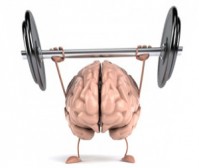  При использовании вазопротектеров ноотропный эффект развивается вторично, вследствие позитивного влияния на мозговой кровоток.             В настоящее время для неговорящих детей используются следующие                 нейротропные средства:1) производные пирролидона: пирацетам и др.;2) производные пиридоксина: Биотредин, Энцефабол;3) производные и аналоги гамма-аминомасляной кислоты (ГАМК): Аминалон, Пикамилон, Фенибут, Пантогам;4) препараты, усиливающие холинергические процессы: Глиатилин, Цераксон, Энцефабол, Церебролизин;5) глутаматергические препараты: Глицин, Акатинол Мемантин;6) нейропептиды и их аналоги: Церебролизин, Актовегин, Кортексин, Церебрамин, Семакс;7) цереброваскулярные средства (винпоцетин, циннаризин, Инстенон, Гинкго Билоба, Вазобрал и др.);8) гомеопатические средства (Церебрум композитум H и др.);9) витаминоподобные средства (Идебенон, Магне В6 и др.);10) антигипоксанты и антиоксиданты (Мексидол, Цитофлавин, Энцефабол);11) общетонизирующие средства (Когитум, Элькар, Лецитин и др.);12) витамины группы В (Нейромультивит и др.).При повышенной возбудимости ЦНС предпочтение отдается препаратам без возбуждающего эффекта (Пантогам, Пикамилон, Глицин, Фенибут, Кортексин, Церебрум композитум, Мексидол, Энцефабол, Фезам) или сочетание ноотропа с седативным средством (Нервохель, Валерианахель, Лецитин, Магне В6 и др.). В случаях, когда электроэнцефалография не выявляет у пациента эпилептиформной активности, выбирается препарат из группы ноотропов. 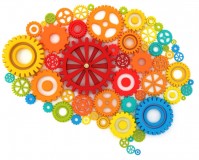 В любом случае, необходимость и возможность приема тех или иных препаратов определяет невролог, НЕ логопед. 